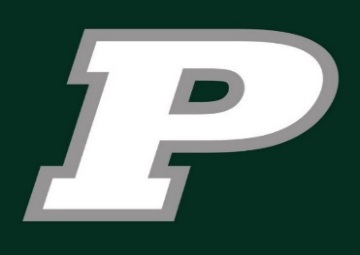 PROGRAM SCHEDULEVARSITY SCHEDULE					JUNIOR VARSITY SCHEDULE					C-TEAM SCHEDULESat, March 9 @ Peninsula Junior Varsity (PHS)		Sat, March 9 @ Peninsula Varsity (PHS)			Mon, March 11 vs Bethel, 4:00 pm (PHS)Wed, March 13 vs Bremerton, 4pm (Sehmel)		Tue, March 12 vs Stadium, 4pm (PHS) 			Wed, March 13 @ Bethel, 4:00 pm (Bethel HS)Fri, March 15 vs Decatur, 4pm (Sehmel)			Wed, March 13 vs Bremerton, 4pm (PHS) 			Sat, March 16 vs North Kitsap, 12:00 pm (PHS)Tue, March 19 @ North Thurston, 4pm (North Thurston HS)	Fri, March 15 @ Decatur, 4pm (Decatur HS)			Sat, March 16 vs North Kitsap, 2:30 pm (PHS)Wed, March 20 vs North Thurston, 4pm (Sehmel)		Tue, March 19 @ North Thurston, 4pm (North Thurston HS)	Tue, March 19 vs Puyallup, 4:00 pm (PHS)Fri, March 22 @ Lakes, 4pm (Lakes)				Wed, March 20 vs North Thurston, 4pm (PHS)		Thu, March 21 @ Puyallup, 4:00 pm (Puyallup HS)Tue, March 26 @ Shelton, 4pm (SHS)			Fri, March 22 vs Lakes, 4pm (PHS)				Mon, March 25 @ Olympic , 4:15 pm (Olympic HS)Wed, March 27 vs Shelton, 4pm (Sehmel)			Tue, March 26 @ Shelton, 4pm (MCRA)			Wed, March 27 @ Gig Harbor, 4:00 pm (GHHS)Mon, April 1 @ Timberline, 4pm (Timberline HS)		Wed, March 27 vs Shelton, 4pm (PHS)			Sat, March 30 @ Franklin Pierce , 11:00 am (FPHS)Tue, April 2 vs TImberline, 4pm (Sehmel)			Fri, March 29 @ North Kitsap, 4:15pm (N Kitsap HS)		Sat, March 30 @ Franklin Pierce , 1:30 pm (FPHS)Fri, April 5 vs Stadium, 7pm (Cheney Stadium)		Mon, April 1 @ Timberline, 4pm (Timberline HS)		Wed, April 3 vs Gig Harbor, 4pm (PHS)Tue, April 9 vs Central Kitsap, 4pm (Sehmel)		Tue, April 2 vs Timberline, 4pm (PHS)			Sat, April 6 vs North Mason, 12:00pm (PHS)Wed, April 10 @ Central Kitsap, 4pm (Central Kitsap HS)	Mon, April 8 vs River Ridge, 4pm (PHS)			Sat, April 6 vs North Mason, 2:30pm (PHS)Mon, April 12 @ Vashon Island, 4pm (Vashon HS)		Tue, April 9 vs Central Kitsap, 4pm (PHS)			Tue, April 9 @ North Kitsap, 4:15pm (N Kitsap HS)Mon, April 15 @ Yelm, 4pm (Yelm HS)			Wed, April 10 @ Central Kitsap, 4pm (Fairgrounds)		Wed, April 10 vs North Kitsap, 4pm (PHS)Tue, April 16 vs Yelm, 4pm (Sehmel)			Mon, April 15 @ Yelm, 4pm (Yelm Middle School)		Thu, April 11 @ Gig Harbor, 4:00 pm (Gig Harbor HS)Mon, April 22 @ Gig Harbor, 4pm (Gig Harbor HS)		Tue, April 16 vs Yelm, 4pm (PHS)				Mon, April 22 vs South Kitsap, 4:00 pm (PHS)Wed, April 24 vs Gig Harbor, 4pm (Sehmel)			Mon, April 22 @ Gig Harbor, 4pm (GHHS)			Tue, April 23 @ South Kitsap, 4:00 pm (SKHS)Fri, April 26 @ Capital, 4pm (Capital HS)			Wed, April 24 vs Gig Harbor, 4pm (PHS)			Sat, April 27 vs Franklin Pierce, 12:00 pm (PHS)Mon, April 29 vs Capital, 4pm (Sehmel)			Fri, April 26 @ Capital, 4pm (Capital HS)			Sat, April 27 vs Franklin Pierce, 3:30 pm (PHS)Wed, May 1 vs Port Angeles, 4pm (Sehmel)			Mon, April 29 vs Capital, 4pm (PHS)				BOLD = Home Game					BOLD = Home Game					BOLD = Home Game											◄ FebruaryMarch 2019March 2019March 2019March 2019March 2019April ►SunMonTueWedThuFriSatFeb 24 Feb 25PHS BASEBALL TRY OUTSFeb 26PHS BASEBALL TRY OUTSFeb 27PHS BASEBALL TRY OUTSFeb 28PHS BASEBALL POST DAY1 2 3 4 5 6 7 8 BASEBALL TEAM PHOTOS @ PHS BALLFIELD(ENTIRE PROGRAM)4:00 PM OUTSIDE4:30 PM IF INSIDE9 Var @ E-Burg JamboreeJV @ E-Burg Jamboreevs Ellenburg HS vs Tri-City  Prep10 FIELD CLEAN UP 11 C Team vs Bethel @ PHS, 4p12 JV vs Stadium @ PHS, 4p13 Var vs Bremerton @ PHS, 4pJV vs Bremerton @ Sehmel, 4pC Team @ Bethel @ BHS, 4p14 15 Var vs Decatur @ Sehmel, 4pJV vs Decatur @ DHS, 4p16 C Team vs NKHS @ PHS, 12pC Team vs NKHS @ PHS, 2:30p*Team BBQ to follow*17 18 19 Var @ NTHS @ NTHS, 4pJV @ NTHS @ NTHS, 4pC Team vs Puyallup @ PHS, 4p20 Var vs NTHS @ Sehmel, 4pJV vs NTHS @ PHS, 4p21 C Team @ Puyallup @ Puy, 4p22 Var @ Lakes @ LHS, 4pJV vs Lakes @ Sehmel, 4p23 24 25 C-Team @ Olympic @ OHS, 4:1526 Var @ Shelton @ SHS, 4pJV @ Shelton @ MCRA, 4p27 Var vs Shelton @ Sehmel, 4pJV vs Shelton @ PHS, 4pC-Team vs GHHS @ GHHS, 4p28 29 JV @ NKHS @ NKHS, 4:15p30 C Team vs FPHS @ FPHS, 11aC Team vs FPHS @ FPHS, 1:30p31 ◄ MarchApril 2019April 2019April 2019April 2019April 2019May ►SunMonTueWedThuFriSat1 Var @ Timberline @ THS, 4pJV @ Timberline @ THS, 4p2 Var vs Timberline @ Sehmel 4pJV vs Timberline @ PHS, 4p3 C-Team vs GHHS @ PHS, 4p4 5 Var vs Stadium @ Cheney 7p*Tailgate Potluck prior to game*6 C Team vs NMHS @ PHS, 12pC Team vs NMHS @ PHS, 2:30p7 8 JV vs River Ridge @ PHS, 4p9 Var vs CK @ Sehmel, 4pJV vs CK @ PHS, 4pC-Team vs NKHS @ NKHS, 4p10 Var @ CK @ CKHS, 4pJV @ CK @ Fairground, 4pC-Team vs NKHS @ PHS 4p11 C-Team vs GHHS @ GHHS, 4p12 Var @ Vashon @ Vashon, 4p13 14 15 SPRING BREAKVar @ Yelm @ YHS, 4pJV @ Yelm @ YMS, 4p16 SPRING BREAKVar vs Yelm @ Sehmel, 4pJV vs Yelm @ PHS, 4p17 SPRING BREAKVarsity: Tacoma Rescue Mission Team Serving Event, 7:00amLittle League Practice Event, 2:00pm – 4:00pm18 SPRING BREAK19 SPRING BREAK20 21 22 Var @ GHHS @ Sehmel, 4pJV @ GHHS @ GHHS, 4pC-Team vs SKHS @ PHS, 4p23 C-Team vs SKHS @ SKHS, 4p24 Var vs GHHS @ Sehmel, 4pJV vs GHHS @ PHS, 4p25 26 Var @ Capital @ CHS, 4pJV @ Capital @ CHS, 4p27 C Team vs FPHS @ PHS, 12pC Team vs FPHS @ PHS, 2:30p28 TEAM RAINIERS GAME, 1:00PM29 Var vs Capital @ Sehmel, 4pJV vs Capital @ PHS, 4p30 ◄ AprilMay 2019May 2019May 2019May 2019May 2019June ►SunMonTueWedThuFriSat1 Var v Port Angeles @Sehmel 4p**Senior Day**2 3 4 5 6 7 8 9 10 11 12 13 14 15 16 17 18 19 20 21 22 23 24 WA STATE CHAMPIONSHIPS (Pasco)25 WA STATE CHAMPIONSHIPS (Pasco)26 27 28 29 30 31 